THE KING’S ACADEMY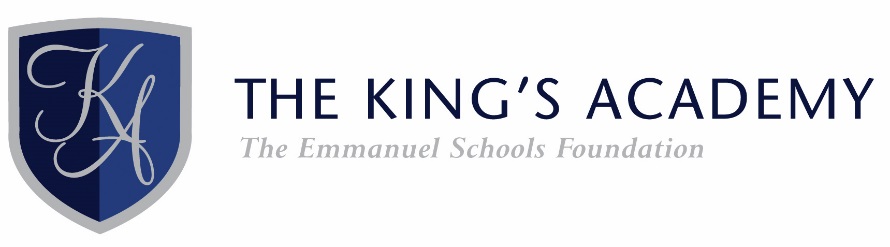 PERSON SPECIFICATIONCLEANING ASSISTANT (CASUAL)CATEGORYESSENTIALDESIRABLEHOW MEASUREDQUALIFICATIONS Relevant cleaning qualificationsBasic First AidCOSHHApplication formEXPERIENCEPrevious cleaning roles, including the use of machineryWorking in a school environmentCleaning in a high quality, customer focused environmentInterview and application formSKILLS, KNOWLEDGE AND APTITUDE Knowledge of cleaning equipment, machinery and chemicals in relation to COSHHStrength, dexterity and co-ordination to use a range of cleaning tools and equipmentRegular need to lift and carry items of moderate weightAttention to detailBasic knowledge of Health and Safety for the roleAble to take the initiative to identify and resolve problems, seeking advice and support from management when necessaryGood communication and interpersonal skillsInterview, application form and practical taskMOTIVATIONExcellent work ethic, always wanting to do tasks to the best of their ability and to set a good example to othersWilling to be flexible in order that customer needs and expectations can be met and exceededSupportive of the academy’s ethos, mission and valuesEvidence of relevant learning beyond the workplace Interview and application form